FAIRFIELD INTERMEDIATE           SCHOOL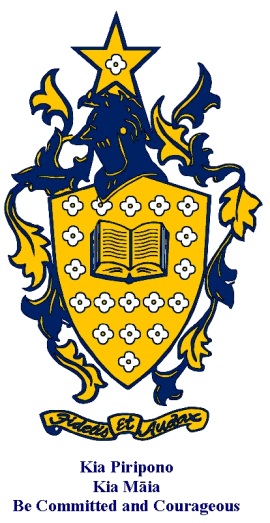 RATIONALE:International Students may come from a country where their way of life is very different from ours. These differences could be in the way they learn including expectations of/from the teacher, socialisation, verbal and non-verbal communication and other aspects that may affect their safety.  Having an effective orientation procedure will help the student settle in to their New Zealand life and help provide them with the wherewithal to have a safe and happy stay here.PURPOSE:To set out in a clear form what is required to give the International Students a comprehensive orientation.GUIDELINES:Fairfield Intermediate School will follow the orientation procedure during the first day of the student’s arrivalWhere considered necessary, first language support will be provided to ensure the student understandsThe orientation will cover the following pointsschool rulesschool timetableclass timetableESOL timetabletour of the schoolintroduction to key school personnelmeeting the classroom buddyissuing of ID card and stationeryissuing of mobile phonekeeping yourself saferoad safetystranger dangerwhat to do/who to see if I am not feeling safewhat to do/who to see if I am not feeling happywhat to expect in a New Zealand classroomadjusting to the New Zealand lifestyleCONCLUSION:With an adequate and appropriate orientation procedure, the new International Student should feel better equipped to handle their new environment resulting in a much greater likelihood of a safe and successful stay at Fairfield Intermediate School.